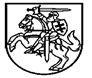 NACIONALINĖS ŠVIETIMO AGENTŪROS DIREKTORIUSĮSAKYMASDĖL UGDYMO BENDRŲJŲ PROGRAMŲ PASIEKIMŲ KLASIFIKATORIAUS PATVIRTINIMO2022 m.                 d. Nr. VilniusVadovaudamasi Lietuvos Respublikos valstybės informacinių išteklių valdymo įstatymo 15 straipsnio 8 dalimi ir Švietimo ir mokslo srities registrams ir informacinėms sistemoms būdingų klasifikatorių kūrimo, tvarkymo ir naudojimo taisyklių, patvirtintų Lietuvos Respublikos švietimo ir mokslo ministro 2014 m. gruodžio 22 d. įsakymu Nr. V-1233 „Dėl Švietimo ir mokslo srities registrams ir informacinėms sistemoms būdingų klasifikatorių kūrimo, tvarkymo ir naudojimo taisyklių patvirtinimo“, 12 punktu, 2019 m. liepos 24 d. Lietuvos Respublikos švietimo, mokslo ir sporto ministro įsakymu Nr. V-852 „Dėl Ugdymo plėtotės centro, Specialiosios pedagogikos ir psichologijos centro, Švietimo ir mokslo ministerijos Švietimo aprūpinimo centro, Nacionalinio egzaminų centro, Švietimo informacinių technologijų centro ir Nacionalinės mokyklų vertinimo agentūros reorganizavimo“ patvirtintų Nacionalinės švietimo agentūros nuostatų 14.5 papunkčiu, projekto Nr. 09.21. ESFA-V-726-03-001 „Skaitmeninio ugdymo turinio kūrimas ir diegimas“ poreikiams įgyvendinti,tvirtinuUgdymo bendrųjų programų pasiekimų klasifikatorių (pridedama).Direktorė                                                                                                                    Rūta Krasauskienė                                                                           PATVIRTINTA                                                                                      Nacionalinės švietimo agentūros direktoriaus                                                                                      2022 m.gruodžio 9 d. įsakymu Nr. VK-803UGDYMO BENDRŲJŲ PROGRAMŲ PASIEKIMAIKlasifikatoriaus reikšmės:Pastaba. Klasifikatorius siejamas kodais su Pasiekimų sričių klasifikatoriais.Kodo struktūra: 1–5-tas skaitmenys nurodo bendrosios programos (BP) dalyko kodą; 6–7-tas simboliai (raidė ir skaitmuo) nurodo BP pasiekimų srities (raidės A, B, C…) pasiekimus grupėmis 1,2,3,... .____________________Klasifikatoriaus pavadinimas lietuvių kalbaUgdymo bendrųjų programų pasiekimaiKlasifikatoriaus pavadinimas anglų kalbaAchievement groups of general educational programsKlasifikatoriaus pavadinimo abėcėlinė santrumpaKL_PROJ_8Klasifikatoriaus paskirtisSuskirstyti ugdymo bendrųjų programų pasiekimų sritis pasiekimais (pagal Lietuvos Respublikos švietimo, mokslo ir sporto ministerijos 2022 m. rugpjūčio 24 d. įsakymo Nr. V-1269 „Dėl Priešmokyklinio, pradinio, pagrindinio ir vidurinio ugdymo bendrųjų programų patvirtinimo“ 3–48 priedus. Skirtas projekto Nr. 09.21. ESFA-V-726-03-001 „Skaitmeninio ugdymo turinio kūrimas ir diegimas“ poreikiams įgyvendinti).Klasifikatoriaus tipasLokalusKlasifikatoriaus rengėjo pavadinimasNacionalinė švietimo agentūraEilNr.KodasPasiekimo pavadinimasPasiekimo aprašymas1.04204A1A1Sakytinės kalbos supratimas (klausymas).2.04204A2A2Rašytinės kalbos supratimas (skaitymas).3.04204A3A3Audiovizualinės kalbos supratimas.4.04204A4A4Supratimo strategijų taikymas.5.04204B1B1Kalbėjimas.6.04204B2B2Rašymas.7.04204B3B3Audiovizualinių tekstų kūrimas.8.04204B4B4Raiškos strategijų taikymas.9.04204C1C1Sakytinė sąveika.10.04204C2C2Rašytinė sąveika.11.04204C3C3Virtualioji sąveika.12.04204C4C4Sąveikos strategijų taikymas.13.04204D1D1Teksto (sakytinės, rašytinės, grafinės, audiovizualinės kalbos) mediacija.14.04204D2D2Bendros veiklos proceso mediacija.15.04204D3D3Mediacijos strategijų taikymas.16.04204E1E1Kalbinių išteklių aprėptis.17.04204E2E2Vartojamos kalbos taisyklingumas ir tinkamumas.18.04106A1A1Taikydamas klausymosi strategijas, klauso(si) įvairių tipų tekstų, analizuoja ir interpretuoja turinio elementus.19.04106A2A2Derina klausymą(si) ir kalbėjimą bendraudamas įvairiose komunikavimo situacijose.20.04106A3A3Pristato sakytinius tekstus, atsižvelgdamas į komunikavimo situaciją.21.04106B1B1Skaito įvairių tipų tekstus, atsižvelgdamas į skaitymo tikslą ir taikydamas įvairias skaitymo strategijas.22.04106B2B2Įžvelgia ir aptaria skaitomų tekstų turinio ir kalbinės raiškos elementus, teksto kontekstus, intenciją.23.04106B3B3Tikslingai ir atsakingai naudojasi įvairiais informacijos šaltiniais.24.04106C1C1Kuria rišlius tekstus laikydamasis žanro reikalavimų ir atsižvelgdamas į adresatą, tikslą ir komunikavimo situaciją.25.04106C2C2Tinkamai ir estetiškai pateikia ir iliustruoja paties sukurtą tekstą.26.04106C3C3Taiko rašymo strategijas.27.04106D1D1Atpažįsta pagrindines kalbotyros sąvokas, vartoja terminus ir taiko juos aptardamas kalbinę raišką ir kalbinės komunikacijos reiškinius.28.04106D2D2Taiko gimtosios kalbos žinias, taisyklingai ir tikslingai vartodamas kalbą.29.04106D3D3Sąmoningai stebi ir reflektuoja kalbinius reiškinius visuomenėje, gretina žinomas kalbas ar jų atmainas.30.04106D4D4Taiko kalbos žinių kaupimo ir sisteminimo, taisyklingos kalbos vartojimo strategijas.31.04106E1E1Aptaria svarbiausius lenkų ir kitų tautų literatūros kūrinius, rašytojų kūrybą istorijos kontekste.32.04106E2E2Įvairiais aspektais analizuoja, interpretuoja ir vertina literatūros ir kitus meno kūrinius.33.04106E3E3Domisi lenkų ir lietuvių tautų kultūra, tradicijomis ir visuomeniniu gyvenimu, ieško tarpkultūrinių ryšių; dalyvauja kultūriniame ir visuomeniniame gyvenime.34.04106E4E4Taiko literatūros ir kultūros žinių kaupimo, sisteminimo ir pritaikymo strategijas.35.03001A1A1Pažįsta savo unikalumą.36.03001A2A2Pažįsta savo jausmus.37.03001A3A3Rūpestis dėl savęs ir kitų.38.03001A4A4Aš ir virtualumas.39.03001B1B1Kitas kaip draugas.40.03001B2B2Kitas kaip artimas.41.03001B3B3Kitas kaip svetimas.42.03001B4B4Virtualusis Kitas.43.03001C1C1Aš ir šeima.44.03001C2C2Aš ir draugai.45.03001C3C3Aš ir bendruomenė.46.03001C4C4Aš ir virtualioji bendruomenė.47.03001D1D1Aš ir augmenija.48.03001D2D2Aš ir gyvūnija.49.03001D3D3Aš ir ekologija.50.03003A1A1Tyrinėja Biblijos kanono atsiradimą.51.03003A2A2Skaito ir interpretuoja Šventąjį Raštą.52.03003A3A3Nagrinėja Biblijos pasakojimą.53.03003B1B1Išplėtoja Jėzaus kaip Atpirkėjo misijos sampratą.54.03003B2B2Apibūdina Dievo Trejybės slėpinį.55.03003B3B3Apibūdina žmogų, kaip gebantį pažinti Dievą ir turėti santykį su juo.56.03003B4B4Apibūdina ir gerbia skirtingas religijas ir kultūras.57.03003C1C1Apibrėžia Bažnyčią kaip Dievo tautą.58.03003C2C2Analizuoja liturgiją, geba joje dalyvauti.59.03003C3C3Įvardija ir apibūdina sakramentus, kaip Dievo malonės ženklus.60.03003D1D1Analizuoja žmogaus santykio su Dievu dinamiką.61.03003D2D2Aptaria gyvenimo Kristuje būdus ir geba juos pasirinkti.62.03003D3D3Pagrindžia krikščionio pašaukimą šventumui.63.03003E1E1Apibrėžia žmogaus gyvybės vertę ir neliečiamumą.64.03003E2E2Pagrindžia kūno šventumo sampratą.65.03003E3E3Priima sprendimus, atsižvelgdamas į kūrinijos integralumą ir ekologinę etiką.66.03003E4E4Analizuoja ir paaiškina socialinį Bažnyčios mokymą.67.03004A1A1Biblijos pasakojimo klausymas(is) ir pažinimas.68.03004A2A2Šventojo rašto skaitymas ir suvokimas.69.03004B1B1Jėzaus atpirkimo misijos sampratos išplėtojimas.70.03004B2B2Dievo slėpinių ir apreiškimų žmogui paaiškinimas.71.03004B3B3Gyvenimo klausimų pagrindimas tikėjimo požiūriu.72.03004B4B4Bendravimo ir santarvės raiškos aptarimas.73.03004C1C1Atsiliepimas į Bažnyčios kvietimą.74.03004D1D1Gyvenimo Kristuje būdų pasirinkimas.75.03004E1E1Bažnyčios mokymo analizė.76.03005A1A1Suvokia Šventąjį Raštą kaip Dievo Žodį.77.03005A2A2Nagrinėja Šventojo Rašto pasakojimus.78.03005B1B1Apibūdina tikinčio žmogaus kuriamą santykį su Dievu.79.03005B2B2Apibūdina Dievo vedimą žmogaus gyvenime.80.03005C1C1Paaiškina Bažnyčios svarbą tikinčiojo gyvenime.81.03005C2C2Apibūdina liturgiją ir aktyviai dalyvauja liturgijoje.82.03005D1D1Aptaria krikščionišką gyvenimą ir krikščioniškas vertybes.83.03005E1E1Analizuoja žmogaus santykį su savimi, kitu žmogumi, Dievu ir pasauliu.84.03006A1A1Pagrindžia Biblijos autoritetą.85.03006A2A2Nagrinėja Biblijos pasakojimą.86.03006B1B1Apmąsto Trivienio Dievo apreiškimą Šventajame Rašte.87.03006B2B2Analizuoja atperkančiąją Jėzaus misiją.88.03006B3B3Atpažįsta žmogaus prigimties orumą ir trapumą.89.03006B4B4Apibūdina įvairias pasaulėžiūras ir jas gerbia.90.03006C1C1Apibrėžia Bažnyčios prigimtį, ženklus, tikslus ir istoriją.91.03006D1D1Analizuoja praktinę biblinio dvasingumo raišką santykyje su Dievu.92.03006D2D2Analizuoja praktinę biblinio dvasingumo raišką santykyje su artimu.93.03006E1E1Ugdosi socialinę, pilietinę atsakomybę bei pagarbų ir (ar) tausojamąjį santykį su kūrinija.94.03007A1A1Atpažįsta Šventojo Rašto (ST) sandarą.95.03007A2A2Pažįsta metinių religinių švenčių siužetus.96.03007A3A3Interpretuoja Dekalogo sandarą ir prasmes.97.03007B1B1Analizuoja karaimų tautos santykį su tikėjimu.98.03007B2B2Atpažįsta Dievo buvimą.99.03007B3B3Suvokia save, kaip gebantį pažinti Dievą ir užmegzti santykį su juo.100.03007C1C1Suvokia liturgijos cikliškumą.101.03007C2C2Per maldą bendrauja su Dievu.102.03007C3C3Gerbia maldos namų šventumą.103.03007D1D1Tampa socialiai atsakingu šeimoje ir bendruomenėje.104.03007D2D2Gerbia religijų įvairovę.105.03007D3D3Suvokia kūrinijos integralumą.106.03008A1A1Skaito ir komentuoja Tanacho tekstus.107.03008A2A2Paaiškina Tanacho teksto prasmes.108.03008A3A3Skaito ir interpretuoja Tanacho istorijas.109.03008B1B1Nagrinėja D–o apsireiškimo būdus.110.03008B2B2Apibūdina maldos reikšmę.111.03008B3B3Apibūdina didžiąsias pasaulio religijas ir vertina jų svarbą pasaulio kultūros raidos kontekste.112.03008C1C1Tyrinėja ir apibūdina švenčių ir kalendoriaus sąsajas.113.03008C2C2Nagrinėja švenčių istorinį kontekstą.114.03008C3C3Išvardija ir apibūdina švenčių prasmes.115.03008D1D1Analizuoja moralės santykį su gyvenimo ciklu.116.03008D2D2Įvardija ir apibūdina maldos namų svarbą.117.03008D3D3Apibūdina judaizmo tradicijas šeimoje.118.03008E1E1Tyrinėja judaizmo susiformavimo istoriją.119.03008E2E2Apibūdina Izraelio ir žydų tautos simbolius.120.03008E3E3Analizuoja žydų tautos istoriją iki naujausių laikų.121.03009A1A1Dievo apreiškimo analizavimas.122.03009A2A2Arabų kalbos pažinimas Šventraščio kontekste.123.03009B1B1Dievo galybės pažinimas.124.03009B2B2Pranašo Suna ir jo mokymo pažinimas.125.03009C1C1Apibūdina 5 islamo ramsčius.126.03009C2C2Religinių apeigų vykdymas.127.03009D1D1Tampa socialiai atsakingu šeimoje ir visuomenėje.128.03009D2D2Gerbia kitas religijas.129.03009E1E1Aukštos moralės siekimas.130.04001A1A1Aktyviai klausosi sakytinio teksto.131.04001A2A2Dalyvauja įvairiose komunikavimo situacijose, klausosi ir kalba, atsižvelgdamas į situaciją, tikslą, adresatą.132.04001A3A3Tinkamai vartoja kalbinės raiškos priemones, laikosi kalbos normų.133.04001A4A4Taiko klausymosi ir kalbėjimo strategijas.134.04001B1B1Skaito įvairaus pobūdžio tekstus, naudojasi įvairiais informacijos šaltiniais, randa reikiamos informacijos.135.04001B2B2Aptaria skaitomus tekstus, analizuoja, interpretuoja, daro išvadas, remdamasis literatūros žiniomis.136.04001B3B3Vertina skaitomų tekstų turinį ir raišką.137.04001B4B4Taiko skaitymo strategijas.138.04001B5B5Atskleidžia filologinį ir kultūrinį išprusimą.139.04001B6B6Dalyvauja kultūriniame ir visuomeniniame gyvenime.140.04001C1C1Kuria tekstus, atsižvelgdamas į rašymo tikslą, adresatą ir komunikavimo situaciją.141.04001C2C2Kuria tinkamos struktūros tekstus, rašo taisyklinga ir stilinga kalba.142.04001C3C3Taiko rašymo strategijas.143.04001D1D1Taiko fonetikos ir kirčiavimo žinias.144.04001D2D2Taiko leksikos, žodžių darybos, morfologijos ir rašybos žinias.145.04001D3D3Taiko sintaksės ir skyrybos žinias.146.04001D4D4Taiko žinias apie tekstą ir teksto stilistiką.147.04001D5D5Taiko kalbos pažinimo strategijas.148.04001D6D6Analizuoja ir vertina kalbos funkcionavimą visuomenėje.149.04201A1A1Pranešimo lietuvių gestų kalba kūrimas, perteikimas ir komunikacinė sąveika; pranešimo analizė ir interpretavimas.150.04201B1B1Atsakingas, kūrybiškas ir tikslingas lietuvių gestų kalbos žinių, kalbos pažinimo strategijų taikymas.151.04201B2B2Kalbos kaip socialinio kultūrinio reiškinio analizė ir vertinimas.152.04201C1C1Kultūrinis išprusimas, kultūrinė raiška ir kultūrinis sąmoningumas.153.04107A1A1Taikydamas klausymosi strategijas, klauso(si) įvairių tipų tekstų, analizuoja ir interpretuoja turinio elementus.154.04107A2A2Derina klausymą(si) ir kalbėjimą bendraudamas įvairiose komunikavimo situacijose.155.04107A3A3Pristato sakytinius tekstus, atsižvelgdamas į komunikavimo situaciją.156.04107B1B1Skaito įvairių tipų tekstus, atsižvelgdamas į skaitymo tikslą ir taikydamas įvairias skaitymo strategijas.157.04107B2B2Įžvelgia ir aptaria skaitomų tekstų turinio ir kalbinės raiškos elementus, teksto kontekstus, intenciją.158.04107B3B3Tikslingai ir atsakingai naudojasi įvairiais informacijos šaltiniais.159.04107C1C1Kuria rišlius tekstus, laikydamasis žanro reikalavimų ir atsižvelgdamas į adresatą, tikslą ir komunikavimo situaciją.160.04107C2C2Tinkamai ir estetiškai pateikia ir iliustruoja paties sukurtą tekstą.161.04107C3C3Taiko rašymo strategijas.162.04107D1D1Atpažįsta pagrindines kalbotyros sąvokas, vartoja terminus ir taiko juos aptardamas kalbinę raišką ir kalbinės komunikacijos reiškinius.163.04107D2D2Taiko gimtosios kalbos žinias, taisyklingai ir tikslingai vartodamas kalbą.164.04107D3D3Sąmoningai stebi ir reflektuoja kalbinius reiškinius visuomenėje, gretina žinomas kalbas ar jų atmainas.165.04107D4D4Taiko kalbos žinių kaupimo ir sisteminimo, taisyklingos kalbos vartojimo strategijas.166.04107E1E1Aptaria svarbiausius baltarusių ir kitų tautų literatūros kūrinius, rašytojų kūrybą istorijos kontekste.167.04107E2E2Įvairiais aspektais analizuoja, interpretuoja ir vertina literatūros ir kitus meno kūrinius.168.04107E3E3Domisi baltarusių ir lietuvių tautų kultūra, tradicijomis ir visuomeniniu gyvenimu, ieško tarpkultūrinių ryšių; dalyvauja kultūriniame ir visuomeniniame gyvenime.169.04107E4E4Taiko literatūros ir kultūros žinių kaupimo, sisteminimo ir pritaikymo strategijas (E4).170.04108A1A1Taikydamas klausymosi strategijas, klauso(si) įvairių tipų tekstų, analizuoja ir interpretuoja turinio elementus.171.04108A2A2Derina klausymą(si) ir kalbėjimą bendraudamas įvairiose komunikavimo situacijose.172.04108A3A3Pristato sakytinius tekstus, atsižvelgdamas į komunikavimo situaciją.173.04108B1B1Skaito įvairių tipų tekstus, atsižvelgdamas į skaitymo tikslą ir taikydamas įvairias skaitymo strategijas.174.04108B2B2Įžvelgia ir aptaria skaitomų tekstų turinio ir kalbinės raiškos elementus, teksto kontekstus, intenciją.175.04108B3B3Tikslingai ir atsakingai naudojasi įvairiais informacijos šaltiniais.176.04108C1C1Kuria rišlius tekstus, laikydamasis žanro reikalavimų ir atsižvelgdamas į adresatą, tikslą ir komunikavimo situaciją.177.04108C2C2Tinkamai, estetiškai pateikia ir iliustruoja paties sukurtą tekstą.178.04108C3C3Taiko rašymo strategijas.179.04108D1D1Atpažįsta pagrindines kalbotyros sąvokas, vartoja terminus ir taiko juos aptardamas kalbinę raišką ir kalbinės komunikacijos reiškinius.180.04108D2D2Taiko gimtosios kalbos žinias, taisyklingai ir tikslingai vartodamas kalbą.181.04108D3D3Sąmoningai stebi ir reflektuoja kalbinius reiškinius visuomenėje, gretina žinomas kalbas ar jų atmainas.182.04108D4D4Taiko kalbos žinių kaupimo ir sisteminimo, taisyklingos kalbos vartojimo strategijas.183.04108E1E1Aptaria svarbiausius rusų ir kitų tautų literatūros kūrinius, rašytojų kūrybą istorijos kontekste.184.04108E2E2Įvairiais aspektais analizuoja, interpretuoja ir vertina literatūros ir kitus meno kūrinius.185.04108E3E3Domisi rusų ir lietuvių tautų kultūra, tradicijomis ir visuomeniniu gyvenimu, ieško tarpkultūrinių ryšių; dalyvauja kultūriniame ir visuomeniniame gyvenime.186.04108E4E4Taiko literatūros ir kultūros žinių kaupimo, sisteminimo ir pritaikymo strategijas.187.04109A1A1Taikydamas klausymosi strategijas, klauso(si) įvairių tipų tekstų, analizuoja ir interpretuoja turinio elementus.188.04109A2A2Derina klausymą ir kalbėjimą bendraudamas įvairiose komunikavimo situacijose.189.04109A3A3Pristato sakytinius tekstus, atsižvelgdamas į komunikavimo situaciją.190.04109B1B1Skaito įvairių tipų tekstus, atsižvelgdamas į skaitymo tikslą ir taikydamas įvairias skaitymo strategijas.191.04109B2B2Įžvelgia ir aptaria skaitomų tekstų turinio ir kalbinės raiškos elementus, teksto kontekstus, intenciją.192.04109B3B3Tikslingai ir atsakingai naudojasi įvairiais informacijos šaltiniais.193.04109C1C1Kuria rišlius tekstus, laikydamasis žanro reikalavimų ir atsižvelgdamas į adresatą, tikslą ir komunikavimo situaciją.194.04109C2C2Tinkamai ir estetiškai pateikia ir iliustruoja paties sukurtą tekstą.195.04109C3C3Taiko rašymo strategijas.196.04109D1D1Atpažįsta pagrindines kalbotyros sąvokas, vartoja terminus ir taiko juos aptardamas kalbinę raišką ir kalbinės komunikacijos reiškinius.197.04109D2D2Taiko gimtosios kalbos žinias, taisyklingai ir tikslingai vartodamas kalbą.198.04109D3D3Sąmoningai stebi ir reflektuoja kalbinius reiškinius visuomenėje, gretina žinomas kalbas ar jų atmainas.199.04109D4D4Taiko kalbos žinių kaupimo ir sisteminimo, taisyklingos kalbos vartojimo strategijas.200.04109E1E1Aptaria svarbiausius vokiečių ir kitų tautų literatūros kūrinius, rašytojų kūrybą istorijos kontekste.201.04109E2E2Įvairiais aspektais analizuoja, interpretuoja ir vertina literatūros ir kitus meno kūrinius.202.04109E3E3Domisi vokiečių ir lietuvių tautų kultūra, tradicijomis ir visuomeniniu gyvenimu, ieško tarpkultūrinių ryšių; dalyvauja kultūriniame ir visuomeniniame gyvenime.203.04109E4E4Taiko literatūros ir kultūros žinių kaupimo, sisteminimo ir pritaikymo strategijas.204.04501A1A1Sakytinio teksto supratimas (suvokimas) (klausymas(is)).Sakytinių instrukcijų, nurodymų, skelbimų, pokalbių, diskusijų, pranešimų, pasisakymų, paskaitų, sakytinio pasakojimo, sakytinio publicistinio ar mokslo populiariojo teksto supratimas (suvokimas).205.04501A2A2Rašytinio teksto supratimas (suvokimas) (skaitymas). Rašytinių instrukcijų, nurodymų, skelbimų, korespondencijos supratimas (suvokimas) ir įvertinimas; specifinės informacijos paieška ir atranka; detalus rašytinių tekstų supratimas (suvokimas); grožinio ir publicistinio teksto supratimas (suvokimas), gebėjimas samprotauti.206.04501A3A3 Audiovizualinio teksto supratimas (suvokimas). Vaizdo įrašų, televizijos laidų, filmų supratimas (suvokimas), mokėjimas įvertinti, samprotauti.207.04501A4A4Supratimo (suvokimo), samprotavimo ir (arba) recepcijos strategijų taikymas. Reikšmių spėjimas pagal kontekstą, žodžių darybos principus; teksto dalies turinio nuspėjimas, minties eigos supratimas (suvokimas), remiantis teksto siejimo priemonėmis ir teksto visuma; teksto tipo atpažinimas ir temos suvokimas pagal grafinį vaizdą; teksto supratimo (suvokimo) pagalbos priemonių naudojimas.208.04501B1B1Sakytinio teksto produkavimas (kalbėjimas). Žmonių, vietų, daiktų, veiklų, pomėgių, patirties apibūdinimas; pasakojimas, siužeto atpasakojimas, veiksmų sekos pateikimas; faktinės informacijos, nurodymų pateikimas, aiškinimas; nuomonės, vertinimo pateikimas, paaiškinimas, pagrindimas žodžiu.209.04501B2B2Rašytinio teksto produkavimas (rašymas). Žmonių, vietų, daiktų, veiklų, pomėgių, patirties apibūdinimas; pasakojimas, įvykio apibūdinimas; faktinės informacijos, nurodymų pateikimas, aiškinimas; nuomonės, vertinimo pateikimas, paaiškinimas, pagrindimas raštu.210.04501B3B3Audiovizualinio teksto kūrimas. Įgarsintų pateikčių kūrimas; vaizdo filmų, reportažų, vaizdo ir garso įrašų kūrimas.211.04501B4B4Raiškos ir (arba) produkavimo strategijų taikymas. Sakytinio teksto planavimas, atlikimo klaidų kompensavimas; rašytinio teksto planavimas, komponavimas, redagavimas; audiovizualinio kūrinio planavimas, komponavimas, redagavimas.212.04501C1C1Sakytinė sąveika. Socialinio pokalbio palaikymas, dalyvavimas neformalioje diskusijoje, keitimasis mandagumo frazėmis, informacija, nuomonėmis; tikslinis dalyvavimas pokalbyje ir (arba) diskusijoje siekiant bendro rezultato (instrukcijų, pasiūlymų, alternatyvų supratimas (suvokimas) ir teikimas); prekių ir paslaugų įsigijimas; dalyvavimas (pusiau) oficialiame pokalbyje (konsultacija, interviu).213.04501C2C2Rašytinė sąveika. Asmeninis ir oficialus ir (arba) dalykinis susirašinėjimas; transakcinis rašymas: faktinės informacijos suteikimas raštu (forma ir (arba) anketa).214.04501C3C3Sakytinė ir rašytinė sąveika virtualioje erdvėje. Dalyvavimas socialiniame pokalbyje, neformalioje diskusijoje virtualioje erdvėje; keitimasis replikomis realiuoju (tikruoju) laiku, asmeninių įrašų bei nuorodų skelbimas; komentarų rašymas; tikslinė sąveika transakcinėje ir projektinėje veikloje; keitimasis informacija, patikslinimais.215.04501C4C4Sąveikos strategijų taikymas. Pokalbio ar diskusijos inicijavimas, palaikymas, apibendrinimas, užbaigimas; kalbėtojo vaidmens perėmimas; pasitikslinimas, prašymas paaiškinti, perfrazuoti; naudojimasis pagalbos ištekliais.216.04501D1D1Teksto (sakytinio, rašytinio, grafinio, vaizdinio ir kt.) mediacija. Specifinės informacijos perteikimas žodžiu ar raštu; diagramų duomenų ir kitokios vizualios informacijos perteikimas žodžiu ar raštu; pranešimo, pasisakymo, paskaitos užrašų rašymas; teksto santraukos pateikimas žodžiu ar raštu.217.04501D2D2Grupės bendradarbiavimo proceso mediacija. Bendradarbiavimas įvairialypėje grupėje, kuriant idėjas ir bendrą supratimą (suvokimą); vadovavimas grupės darbui.218.04501D3D3Tarpininkavimo ir (arba) mediacijos strategijų taikymas. Teksto supaprastinimas žodžiu ir raštu.219.04505A1A1Sakytinio teksto supratimas (suvokimas) (klausymas(is)). Sakytinių instrukcijų, nurodymų, skelbimų, pokalbių, diskusijų, pranešimų, pasisakymų, paskaitų, sakytinio pasakojimo, sakytinio publicistinio ir (arba) mokslo populiariojo teksto supratimas (suvokimas).220.04505A2A2Rašytinio teksto supratimas (suvokimas) (skaitymas). Rašytinių instrukcijų, nurodymų, skelbimų, korespondencijos turinio supratimas (suvokimas); specifinės informacijos paieška ir atranka; detalus rašytinių tekstų supratimas (suvokimas); grožinio ir publicistinio teksto supratimas (suvokimas).221.04505A3A3Audiovizualinio teksto supratimas (suvokimas). Vaizdo įrašų, televizijos laidų, filmų turinio supratimas (suvokimas), mokėjimas įvertinti.222.04505B1B1Sakytinio teksto produkavimas (kalbėjimas). Žmonių, vietų, daiktų, veiklų, pomėgių, patirties apibūdinimas; pasakojimas, siužeto atpasakojimas, veiksmų sekos pateikimas; faktinės informacijos, nurodymų pateikimas, aiškinimas; nuomonės, vertinimo pateikimas, paaiškinimas, pagrindimas žodžiu.223.04505B2B2Rašytinio teksto produkavimas (rašymas). Žmonių, vietų, daiktų, veiklų, pomėgių, patirties apibūdinimas; pasakojimas, įvykio apibūdinimas; faktinės informacijos, nurodymų pateikimas, aiškinimas; nuomonės, vertinimo pateikimas, paaiškinimas, pagrindimas raštu.224.04505B3B3Audiovizualinio teksto kūrimas. Įgarsintų pateikčių kūrimas; vaizdo filmų, reportažų, vaizdo ir garso įrašų kūrimas.225.04505C1C1Sakytinė sąveika. Socialinio pokalbio palaikymas, dalyvavimas neformalioje diskusijoje, keitimasis mandagumo frazėmis, informacija, samprotavimais, nuomonėmis; tikslinis dalyvavimas pokalbyje ir (arba) diskusijoje, siekiant bendro rezultato (instrukcijų, pasiūlymų, alternatyvų supratimas (suvokimas) ir teikimas); prekių ir paslaugų įsigijimas; dalyvavimas (pusiau) oficialiame pokalbyje.226.04505C2C2Rašytinė sąveika. Asmeninis ir oficialus susirašinėjimas; transakcinis rašymas: faktinės informacijos suteikimas raštu.227.04505C3C3Sakytinė ir rašytinė sąveika virtualioje erdvėje. Dalyvavimas socialiniame pokalbyje, neformalioje diskusijoje virtualioje erdvėje; keitimasis replikomis realiuoju (tikruoju) laiku, asmeninių įrašų bei nuorodų skelbimas; komentarų rašymas; tikslinė sąveika transakcinėje ir projektinėje veikloje; keitimasis informacija.228.04505D1D1Teksto (sakytinio, rašytinio, grafinio, vaizdinio ir kt.) mediacija. Specifinės informacijos perteikimas žodžiu ar raštu; diagramų, duomenų ir kitos vizualios informacijos perteikimas žodžiu ar raštu; pranešimo, pasisakymo, paskaitos užrašų rašymas; teksto santraukos pateikimas žodžiu ar raštu.229.04505D2D2Grupės bendradarbiavimo proceso mediacija. Bendradarbiavimas įvairialypėje grupėje, kuriant idėjas ir bendrą supratimą (suvokimą); vadovavimas grupės darbui.230.06001A1A1Tinkamai atlieka matematines procedūras, argumentuoja, kodėl būtent tokiu būdu atlieka.231.06001A2A2Tyrinėja matematinius objektus, formuluoja hipotezes apie bendras jų savybes ir vietą anksčiau nagrinėtų objektų sistemoje.232.06001A3A3Sukuria nuoseklią, logiškai pagrįstą teiginių seką ar užduoties sprendimą, vertina argumentavimo logiškumą, įrodo matematinius teiginius.233.06001A4A4Planuoja, stebi, apmąsto, įsivertina matematikos mokymo(si) procesą ir rezultatus.234.06001B1B1Analizuoja ir interpretuoja įvairiomis formomis (tekstu, paveikslu, schema, formule, lentele, brėžiniu, grafiku, diagrama) pateikto matematinio pranešimo elementų loginius ryšius.235.06001B2B2Atpažįsta, apibrėžia ir tinkamai vartoja matematinius faktus – terminus, žymėjimą, objektus, įprastus algoritmus ir operacijas.236.06001B3B3Kuria, pristato matematinį pranešimą: atrenka reikiamą informaciją, naudojasi tinkamomis fizinėmis ir skaitmeninėmis priemonėmis, formomis, tinkamai cituoja šaltinius.237.06001C1C1Analizuoja įvairias problemines situacijas, pasiūlo matematinį modelį problemai išspręsti.238.06001C2C2Pasiūlo, vertina alternatyvias matematinės užduoties sprendimo strategijas, sudaro užduoties sprendimo planą, jį įgyvendina.239.06001C3C3Įvertina matematinės veiklos rezultatus, daro pagrįstas išvadas, jas interpretuoja.240.07104A1A1Naudoja skaitmeninį turinį mokymuisi, atpažįsta ir vartoja tinkamas sąvokas.241.07104A2A2Kuria skaitmeninį turinį, naudoja įvairias priemones.242.07104A3A3Tobulina skaitmeninį turinį, vertina ir įsivertina.243.07104B1B1Įžvelgia algoritmų, programų naudą, atpažįsta ir vartoja pagrindines sąvokas.244.07104B2B2Naudojasi algoritmų kūrimo, programavimo kalbos konstrukcijomis, programavimo aplinkomis.245.07104B3B3Kuria ir tvarko algoritmus, programas.246.07104B4B4Testuoja, derina, tobulina programas.247.07104C1C1Įžvelgia duomenų ryšį su algoritmais, vartoja tinkamas sąvokas.248.07104C2C2Tiria duomenis ir atlieka veiksmus su jais.249.07104C3C3Vertina duomenų ir informacijos patikimumą, privatumą.250.07104D1D1Paaiškina skaitmeninių įrenginių veikimą, vartoja tikslias sąvokas.251.07104D2D2Parenka ir derina įvairias skaitmenines technologijas.252.07104D3D3Įsivertina ir tobulina technologinius gebėjimus.253.07104E1E1Komunikuoja skaitmeninėmis technologijomis ir bendradarbiauja virtualioje erdvėje, laikosi etikos principų.254.07104E2E2Įsivertina gebėjimus virtualiai komunikuoti ir bendradarbiauti.255.07104F1F1Saugo sveikatą.256.07104F2F2Saugo aplinką.257.07104F3F3Saugiai elgiasi virtualiojoje erdvėje.258.08402A1A1Įvardija ir paaiškina, ką tiria gamtos mokslai, kokias problemas sprendžia. Pateikia teorinių ir taikomųjų gamtos mokslų sričių pavyzdžių.259.08402A2A2Apibūdina gamtos mokslų teorijų, modelių kūrimo, pagrindimo principus, paaiškina teorijų, modelių kitimą.260.08402A3A3Įvardija moksliniams tyrimams taikomus etikos reikalavimus. Sieja etikos normas su gamtos mokslų raida ir prognozuoja jų kitimą.261.08402A4A4Apibūdina ir kritiškai vertina gamtos mokslų poveikį ir svarbą žmogui, bendruomenei, visuomenei. Apibūdina gamtos mokslų raidą (pokytį) Lietuvoje ir pasaulyje: įvardija žymiausius gamtos mokslų atstovus ir aptaria svarbiausius jų pasiekimus.262.08402B1B1Tinkamai vartoja gamtamokslines sąvokas, terminus, simbolius, formules, matavimo vienetus.263.08402B2B2Atrenka reikiamą, įvairiais būdais pateiktą informaciją iš skirtingų šaltinių, lygina, kritiškai vertina, klasifikuoja, apibendrina, interpretuoja, jungia skirtingų šaltinių informaciją.264.08402B3B3Skiria objektyvią informaciją, faktus, duomenis nuo subjektyvios informacijos, nuomonės, pasirenka patikimus informacijos šaltinius.265.08402B4B4Tinkamai ir tikslingai, laikydamasis etikos ir etiketo normų, vartoja kalbą skirtingais būdais ir formomis, perteikdamas kitiems gamtamokslinę informaciją, atlikdamas užduotis; tinkamai cituoja šaltinius. Naudoja skaitmenines technologijas.266.08402B5B5Formuluoja klausimus, argumentais grindžia atsakymus.267.08402C1C1Paaiškina, kas yra tyrimai, įvardija tyrimų atlikimo etapus.268.08402C2C2Formuluoja probleminius klausimus, su jais susietus tyrimo tikslus ir hipotezes.269.08402C3C3Planuoja tyrimą: pasirenka tinkamą tyrimo būdą, priemones, medžiagas, tyrimo atlikimo vietą, laiką bei trukmę, numato tyrimo rezultatų patikimumo užtikrinimą.270.08402C4C4Atlieka tyrimą: saugiai naudodamasis priemonėmis ir medžiagomis, atlieka numatytas tyrimo veiklas, laikosi etikos reikalavimų, tikslingai stebi vykstančius procesus ir fiksuoja pokyčius, tiksliai nuskaito matavimo priemonių rodmenis.271.08402C5C5Analizuoja gautus rezultatus ir duomenis: įvertina jų patikimumą, atrenka reikiamus išvadai daryti, atlieka reikalingus skaičiavimus ir pertvarkymus, pateikia juos tinkamais būdais.272.08402C6C6Formuluoja išvadas, atsižvelgdamas į tyrimo hipotezę, apmąsto atliktas veiklas, numato tyrimo tobulinimo ir plėtotės galimybes.273.08402D1D1Atpažįsta gamtos mokslų objektus ir reiškinius, juos apibūdina.274.08402D2D2Tikslingai taiko turimas gamtos mokslų žinias įvairiose situacijose, aiškindamasis procesus ir reiškinius, į visumą sieja skirtingų mokslų žinias.275.08402D3D3Aiškina reiškinių dėsningumus, atpažįsta priežasties ir pasekmės ryšius, taiko gamtos mokslų dėsnius.276.08402D4D4Klasifikuoja, lygina objektus, procesus, reiškinius, atsižvelgia į jų savybes ir požymius.277.08402D5D5Modeliuoja įvairius procesus ir reiškinius, įvardija bendrus dėsningumus.278.08402E1E1Pasirenka tinkamas strategijas, atlikdamas įvairias gamtamokslines užduotis, prognozuoja rezultatus, siūlo problemų sprendimo alternatyvų.279.08402E2E2Tikslingai ir kūrybiškai taiko turimas gamtos mokslų žinias ir gebėjimus, gautus tyrimų rezultatus naujose situacijose.280.08402E3E3Kritiškai vertina gautus rezultatus, atsižvelgia į realų kontekstą.281.08402E4E4Reflektuoja asmeninę pažangą mokantis gamtos mokslų, įvardija asmenines stiprybes ir tobulintinas sritis, kelia tolesnius mokymosi tikslus.282.08402F1F1Įvardija save kaip gamtos dalį, apibūdina organizme vykstančius procesus ir pokyčius; remdamasis gamtos mokslų žiniomis, paaiškina sveikos gyvensenos principus ir jų laikosi.283.08402F2F2Paaiškina sąsajas tarp gamtinės ir socialinės aplinkos, gamtos mokslų ir technologijų, nusako žmogaus veiklos teigiamą ir neigiamą poveikį gamtai.284.08402F3F3Prisiima atsakomybę ir imasi veiksmų saugant gamtą ir racionaliai vartojant išteklius.285.08101A1A1Įvardija ir paaiškina, ką tiria biologijos mokslas, kokias problemas sprendžia. Pateikia teorinių ir taikomųjų biologijos mokslo sričių pavyzdžių.286.08101A2A2Apibūdina biologijos mokslo teorijų, modelių kūrimo, pagrindimo principus, paaiškina teorijų, modelių kitimą.287.08101A3A3Įvardija moksliniams tyrimams taikomus bioetikos reikalavimus. Sieja etikos normas su biologijos mokslo raida ir prognozuoja jų kitimą.288.08101A4A4Apibūdina ir kritiškai vertina biologijos mokslo atradimų poveikį ir svarbą žmogui, bendruomenei, visuomenei. Apibūdina biologijos mokslo raidą (pokytį) Lietuvoje ir pasaulyje: įvardija žymiausius biologijos mokslo atstovus ir aptaria svarbiausius jų pasiekimus.289.08101B1B1Skiria ir tinkamai vartoja biologijos ir kitų gyvybės mokslų sąvokas, terminus, simbolius, matavimo vienetus.290.08101B2B2Atrenka reikiamą, įvairiais būdais pateiktą informaciją iš skirtingų šaltinių, lygina, kritiškai vertina, klasifikuoja, apibendrina, interpretuoja, jungia skirtingų šaltinių informaciją.291.08101B3B3Pasirenka patikimus informacijos šaltinius, skiria objektyvią informaciją, faktus, duomenis nuo subjektyvios informacijos ar nuomonės.292.08101B4B4Tinkamai ir tikslingai, laikydamasis etikos normų, skirtingais būdais ir formomis perteikia gyvybės mokslų informaciją, ruošdamas pranešimus tinkamai cituoja šaltinius, naudoja skaitmenines technologijas.293.08101B5B5Formuluoja klausimus, argumentais grindžia atsakymus.294.08101C1C1Paaiškina, kas yra tyrimas, įvardija tyrimo atlikimo etapus.295.08101C2C2Formuluoja probleminius klausimus, su jais susietą tyrimo tikslą, hipotezę.296.08101C3C3Planuoja tyrimą: pasirenka tinkamą tyrimo metodą, priemones, medžiagas, tyrimo atlikimo vietą, laiką bei trukmę, numato tyrimo rezultatų patikimumo užtikrinimą.297.08101C4C4Atlieka tyrimą: saugiai naudodamasis priemonėmis ir medžiagomis atlieka numatytas tyrimo veiklas laikydamasis etikos reikalavimų, tikslingai stebi vykstančius procesus ir fiksuoja pokyčius, tiksliai nuskaito matavimo priemonių rodmenis.298.08101C5C5Analizuoja gautus duomenis, atlieka reikalingus skaičiavimus ir pertvarkymus, pateikia juos tinkamais būdais. Interpretuoja rezultatus, įvertina jų patikimumą.299.08101C6C6Formuluoja išvadas, atsižvelgia į tyrimo hipotezę, apmąsto atliktas veiklas, numato tyrimo tobulinimo ir plėtotės galimybes.300.08101D1D1Atpažįsta biologijos mokslo objektus ir reiškinius, juos apibūdina.301.08101D2D2Tikslingai taiko turimas biologijos mokslo žinias įvairiose situacijose, aiškindamasis procesus ir reiškinius, į visumą sieja skirtingų mokslų žinias.302.08101D3D3Aiškina reiškinių dėsningumus, atpažįsta priežasties ir pasekmės ryšius, taiko gyvosios gamtos dėsnius.303.08101D4D4Klasifikuoja, lygina objektus, procesus, reiškinius, atsižvelgia į jų savybes ir požymius.304.08101D5D5Modeliuoja įvairius procesus ir reiškinius, įvardija bendrus dėsningumus.305.08101E1E1Atlikdamas įvairias užduotis pasirenka tinkamas strategijas, prognozuoja rezultatus, siūlo problemų sprendimo alternatyvas.306.08101E2E2Tikslingai ir kūrybiškai taiko turimas biologijos mokslo žinias ir gebėjimus, gautus tyrimų rezultatus įvairiose situacijose.307.08101E3E3Kritiškai vertina gautus rezultatus, atsižvelgia į realų kontekstą.308.08101E4E4Reflektuoja asmeninę pažangą mokantis biologijos, įvardija asmenines stiprybes ir tobulintinas sritis, kelia tolesnius mokymosi tikslus.309.08101F1F1Įvardija save kaip gamtos dalį, apibūdina organizme vykstančius procesus ir pokyčius, remdamasis biologijos mokslo žiniomis, paaiškina sveikos gyvensenos principus ir jų laikosi.310.08101F2F2Paaiškina sąsajas tarp gamtinės ir socialinės aplinkos, biologijos mokslo ir technologijų, nusako žmogaus veiklos teigiamą ir neigiamą poveikį gamtai.311.08101F3F3Prisiima atsakomybę ir imasi veiksmų saugant gamtą ir racionaliai vartojant išteklius.312.08201A1A1Įvardija ir paaiškina, ką tiria chemijos mokslas, kokias problemas sprendžia. Pateikia ir apibūdina teorinių ir taikomųjų chemijos ir kitų gamtos mokslų sričių pavyzdžių.313.08201A2A2Apibūdina chemijos mokslo teorijų, modelių kūrimo, pagrindimo principus, aptaria teorijų, modelių kitimą. Naujų faktų atradimą ir teorijų kaitą sieja su mokslo tiesų kintamumu.314.08201A3A3Apibūdina moksliniams tyrimams taikomus etikos reikalavimus. Sieja etikos normas su chemijos mokslo raida, prognozuoja ir vertina jo kitimą.315.08201A4A4Analizuoja ir kritiškai vertina mokslo ir technologijų pažangą, jos įtaką visuomenės raidai ir gyvenimo kokybei. Apibūdina chemijos pokyčius Lietuvoje ir pasaulyje: įvardija žymiausius mokslo atstovus ir aptaria svarbiausius jų pasiekimus. Susipažįsta su šiuolaikinių tyrimo metodų, medžiagų įvairove ir svarba. Apibendrina ir kritiškai vertina įvairiuose informacijos šaltiniuose pateikiamą informaciją apie chemijos mokslo atradimus, technologijų plėtotę, aplinkosaugą.316.08201B1B1Tinkamai vartoja gamtamokslines sąvokas, terminus, simbolius, formules, matavimo vienetus.317.08201B2B2Suranda ir apdoroja reikiamą informaciją. Tinkamai perduoda informaciją apie cheminius elementus, medžiagas, junginius, reiškinius, procesus, dėsningumus. Kalbą vartoja tinkamai ir tikslingai, laikydamasis etikos ir etiketo, tinkamai cituoja šaltinius.318.08201B3B3Skiria objektyvią informaciją nuo subjektyvios (nuomonės), pasirenka patikimus informacijos šaltinius.319.08201B4B4Tinkamai, laikydamasis etikos ir kalbos normų, praktiškai taiko kalbos žinias, tikslingai vartoja sąvokas, skirtingais būdais ir formomis perteikia kitiems gamtamokslinę informaciją chemijos dalyko kontekste.320.08201B5B5Formuluoja klausimus, argumentais grindžia atsakymus. Argumentuotai diskutuoja aktualiomis temomis.321.08201C1C1Paaiškina, kas yra tyrimai, įvardija tyrimų atlikimo etapus.322.08201C2C2Kelia probleminius klausimus, su jais susietus tyrimo tikslus, formuluoja hipotezes.323.08201C3C3Planuoja tyrimą: pasirenka tinkamą tyrimo būdą, priemones, medžiagas, tyrimo atlikimo vietą, laiką ir trukmę, numato tyrimo rezultatų patikimumo užtikrinimą.324.08201C4C4Atlieka tyrimą: saugiai naudojasi priemonėmis ir medžiagomis, laikydamasis etikos reikalavimų, atlieka numatytas tyrimo veiklas, tikslingai stebi vykstančius procesus ir fiksuoja pokyčius, tiksliai atlieka matavimus.325.08201C5C5Analizuoja ir matematiškai apdoroja gautus rezultatus ir duomenis: įvertina jų patikimumą, tiriamojo darbo netikslumus bei matavimo paklaidas, atrenka reikiamus išvadai daryti, atlieka reikalingus skaičiavimus ir pertvarkymus. Pasirenka tinkamus rezultatų ir duomenų pateikimo būdus.326.08201C6C6Formuluoja išvadas, atsižvelgia į tyrimo hipotezę, apmąsto atliktas veiklas, numato tyrimo tobulinimo ir plėtotės galimybes.327.08201D1D1Atpažįsta chemijos mokslo objektus, procesus ir reiškinius, juos apibūdina.328.08201D2D2Tikslingai taiko turimas chemijos žinias įvairiose situacijose, aiškindamasis procesus ir reiškinius, į visumą sieja skirtingų mokslų žinias.329.08201D3D3Aiškina įvairių medžiagų savybes ir jų kitimo dėsningumus, atpažįsta priežasties ir pasekmės ryšius, taiko gamtos mokslų dėsnius.330.08201D4D4Klasifikuoja, lygina tiriamas medžiagas, objektus, procesus, reiškinius, atsižvelgia į jų savybes ir požymius.331.08201D5D5Modeliuoja įvairias chemines medžiagas, objektus, procesus ir reiškinius, nurodo bendrus dėsningumus.332.08201E1E1Atlikdamas įvairias chemijos užduotis, pasirenka tinkamas strategijas, prognozuoja rezultatus, siūlo problemų sprendimo alternatyvas.323.08201E2E2Tikslingai ir kūrybiškai taiko turimas chemijos ir kitų gamtos mokslų žinias, įgytus gebėjimus; gautus tyrimų rezultatus pritaiko naujose situacijose.324.08201E3E3Kritiškai vertina gautus rezultatus, atsižvelgia į realų kontekstą.325.08201E4E4Reflektuoja asmeninę pažangą mokantis chemijos, įvardija asmenines stiprybes ir tobulintinas sritis, jas apmąsto, kelia tolesnius mokymo(si) tikslus.326.08201F1F1Įvardija save kaip gamtos dalį, paaiškina cheminių veiksnių (cheminių medžiagų) įtaką sveikatai, nurodo sveikos aplinkos kriterijus.327.08201F2F2Paaiškina sąsajas tarp gamtinės ir socialinės aplinkos, chemijos mokslo ir technologijų, nusako žmogaus veiklos teigiamą ir neigiamą poveikį gamtai.328.08201F3F3Prisiima atsakomybę ir veikia saugodami gamtą ir racionaliai vartodami išteklius.329.08301A1A1Įvardija ir paaiškina, ką tiria fizikos mokslas, kokias problemas sprendžia. Pateikia teorinių ir taikomųjų fizikos mokslo sričių pavyzdžių.330.08301A2A2Apibūdina fizikos mokslo teorijų, modelių kūrimo, pagrindimo principus, paaiškina teorijų, modelių kitimą.331.08301A3A3Įvardija moksliniams tyrimams taikomus etikos reikalavimus. Sieja etikos normas su fizikos mokslo raida ir prognozuoja jų kitimą.332.08301A4A4Apibūdina ir kritiškai vertina fizikos mokslo poveikį ir svarbą žmogui, bendruomenei, visuomenei. Apibūdina fizikos mokslo raidą Lietuvoje ir pasaulyje: įvardija žymiausius fizikos mokslo atstovus ir aptaria svarbiausius jų pasiekimus.333.08301B1B1Tinkamai vartoja gamtamokslines sąvokas, terminus, simbolius, formules, matavimo vienetus.334.08301B2B2Atrenka reikiamą, įvairiais būdais pateiktą informaciją iš skirtingų šaltinių, lygina, kritiškai vertina, klasifikuoja, apibendrina, interpretuoja, sieja skirtingų šaltinių informaciją.335.08301B3B3Skiria objektyvią informaciją, faktus, duomenis nuo subjektyvios informacijos, nuomonės, pasirenka patikimus informacijos šaltinius.336.08301B4B4Tinkamai ir tikslingai, laikydamasis etikos ir etiketo normų, vartoja kalbą skirtingais būdais ir formomis perteikdamas kitiems su fizika susietą informaciją, atlikdamas užduotis; tinkamai cituoja šaltinius. Naudoja skaitmenines technologijas.337.08301B5B5Formuluoja klausimus, argumentais grindžia atsakymus.338.08301C1C1Paaiškina, kas yra tyrimas, įvardija tyrimo atlikimo etapus.339.08301C2C2Formuluoja probleminius klausimus, su jais susietus tyrimo tikslus ir hipotezes.340.08301C3C3Planuoja tyrimą: pasirenka tinkamą tyrimo būdą, priemones, medžiagas, tyrimo atlikimo vietą, laiką bei trukmę, numato, kaip užtikrins tyrimo rezultatų patikimumą.341.08301C4C4Atlieka tyrimą: saugiai naudodamasis priemonėmis ir medžiagomis atlieka numatytas tyrimo veiklas, laikosi etikos reikalavimų, tikslingai stebi vykstančius procesus ir fiksuoja pokyčius, tiksliai nuskaito matavimo priemonių rodmenis.342.08301C5C5Analizuoja gautus rezultatus ir duomenis: įvertina jų patikimumą, atrenka reikiamus išvadai daryti, atlieka reikalingus skaičiavimus ir pertvarkymus, pateikia juos tinkamais būdais.343.08301C6C6Formuluoja išvadas, atsižvelgia į tyrimo hipotezę, apmąsto atliktas veiklas, numato tyrimo tobulinimo ir plėtotės galimybes.344.08301D1D1Atpažįsta fizikos mokslo objektus ir reiškinius, juos apibūdina.345.08301D2D2Tikslingai taiko turimas fizikos žinias įvairiose situacijose, aiškinasi procesus ir reiškinius; į visumą sieja skirtingų mokslų žinias.346.08301D3D3Aiškina fizikinių reiškinių dėsningumus, atpažįsta priežasties ir pasekmės ryšius, taiko fizikos dėsnius.347.08301D4D4Klasifikuoja, lygina objektus, procesus, reiškinius, atsižvelgia į jų savybes ir požymius.348.08301D5D5Modeliuoja įvairius fizikinius procesus ir reiškinius, įvardija bendrus dėsningumus .349.08301E1E1Atlikdamas įvairias fizikos užduotis, pasirenka tinkamas strategijas, prognozuoja rezultatus, siūlo problemų sprendimo alternatyvas.350.08301E2E2Tikslingai ir kūrybiškai taiko turimas fizikos žinias ir gebėjimus, gautus tyrimų rezultatus naujose situacijose.351.08301E3E3Kritiškai vertina gautus rezultatus, atsižvelgia į realų kontekstą.352.08301E4E4Reflektuoja asmeninę pažangą mokantis fizikos, įvardija asmenines stiprybes ir tobulintinas sritis, kelia tolesnius mokymosi tikslus.353.08301F1F1Įvardija save kaip gamtos dalį, paaiškina fizinių aplinkos veiksnių (temperatūros, triukšmo lygio, apšvietos ir kt.) įtaką sveikatai, nurodo sveikatai palankios aplinkos kriterijus.354.08301F2F2Paaiškina sąsajas tarp gamtinės ir socialinės aplinkos, fizikos mokslo ir technologijų, nusako žmogaus veiklos teigiamą ir neigiamą poveikį gamtai.355.08301F3F3Prisiima atsakomybę ir imasi veiksmų saugant gamtą ir racionaliai vartojant išteklius.356.08302A1A1Įvardija ir paaiškina, ką ir kaip tiria astronomija, kokias problemas sprendžia. Pateikia astronomijos sričių ir tyriamų objektų pavyzdžių.357.08302A2A2Apibūdina astronomijos teorijų, modelių kūrimo, pagrindimo principus, paaiškina teorijų, modelių kitimą.358.08302A3A3Apibūdina astronomijos mokslo raidos pokyčius Lietuvoje ir pasaulyje, įvardija žymiausius astronomus ir jų svarbiausius pasiekimus.359.08302B1B1Skiria ir tinkamai taiko astronomines sąvokas, terminus, simbolius, formules, matavimo vienetus.360.08302B2B2Atrenka reikiamą, įvairiais būdais pateiktą, su astronomija susietą informaciją iš skirtingų šaltinių, lygina, kritiškai vertina, klasifikuoja, apibendrina, interpretuoja, sieja skirtingų šaltinių informaciją.361.08302B3B3Skiria objektyvią informaciją, faktus, duomenis nuo subjektyvios informacijos, nuomonės, pasirenka patikimus informacijos šaltinius.362.08302B4B4Tinkamai ir tikslingai, laikydamasis etikos ir etiketo normų vartoja kalbą skirtingais būdais ir formomis, perteikdamas su astronomija susietą informaciją, atlikdamas užduotis; tinkamai cituoja šaltinius.363.08302B5B5Formuluoja klausimus, argumentais grindžia atsakymus.364.08302C1C1Kelia probleminius klausimus, su jais susietus tyrimo tikslus, formuluoja hipotezes.365.08302C2C2Planuoja stebėjimą: pasirenka tinkamą stebėjimo būdą, priemones, stebėjimo atlikimo vietą, laiką bei trukmę, numato stebėjimo rezultatų patikimumo užtikrinimą.366.08302C3C3Atlieka stebėjimą: saugiai naudodamasis priemonėmis atlieka numatytas stebėjimo veiklas, tikslingai stebi vykstančius procesus ir fiksuoja pokyčius.367.08302C4C4Analizuoja gautus rezultatus ir duomenis: įvertina jų patikimumą, atrenka reikiamus išvadai daryti, pateikia tinkamais būdais.368.08302C5C5Formuluoja išvadas, atsižvelgia į stebėjimo tikslą, apmąsto atliktas veiklas, numato stebėjimo, tobulinimo ir plėtotės galimybes.369.08302D1D1Įvardija astronomijos objektus ir reiškinius, juos apibūdina.370.08302D2D2Tikslingai taiko turimas astronomijos žinias, aiškinasi procesus ir reiškinius, nurodo priežasties ir pasekmės ryšius, į visumą sieja skirtingų mokslų žinias.371.08302D3D3Klasifikuoja, lygina objektus, procesus, reiškinius, atsižvelgia į jų savybes ir požymius.372.08302D4D4Modeliuoja astronominius procesus ir reiškinius, įvardija jų dėsningumus.373.08302E1E1Atlikdamas įvairias astronomines užduotis pasirenka tinkamas strategijas, prognozuoja rezultatus, siūlo problemų sprendimo alternatyvas.374.08302E2E2Tikslingai ir kūrybiškai taiko turimas astronomijos žinias ir gebėjimus.375.08302E3E3Kritiškai vertina gautus rezultatus, atsižvelgia į kontekstą.376.08302E4E4Reflektuoja asmeninę pažangą mokantis astronomijos, įvardija asmenines stiprybes ir tobulintinas sritis, kelia tolesnius mokymosi tikslus.377.08302F1F1Paaiškina kosminėje erdvėje vykstančių procesų, Visatos objektų evoliucijos ir žmogaus veiklos poveikio galimas pasekmes Žemės gamtai ir žmogui, kaip neatsiejamai gamtos daliai.378.08302F2F2Paaiškina sąsajas tarp gamtinės ir socialinės aplinkos, astronomijos mokslo ir technologijų.379.08404A1A1Stebėdamas aplinką ir procesus identifikuoja problemą, jos sprendimo poreikį, tikslingai vartoja pažinimo ir praktikos objektus apibūdinančias technologijų sąvokas.380.08404A2A2Ieško, randa, atrenka ir kaupia informaciją, reikalingą problemai spręsti.381.08404A3A3Taiko ir paaiškina informaciją problemai spręsti, apbrėžia ir tikslina problemą, pavaizduoja ją grafine ir (ar) aprašomąja forma.382.08404B1B1Ieško problemos sprendimo idėjų, jas generuoja.383.08404B2B2Atrenka ir paaiškina problemos sprendimą.384.08404B3B3Sudaro ir pristato problemos sprendimo įgyvendinimo planą.385.08404C1C1Tyrinėdamas ir analizuodamas skiria, išvardija medžiagas (ar komponentus, sistemas), jų savybes ir (ar) charakteristikas, priemones (ar įrankius, įrangą), technologinius procesus ir jų sekas problemos sprendimui įgyvendinti.386.08404C2C2Problemai spręsti parenka, derina ir taiko medžiagas (ar komponentus, sistemas), jų savybes ir (ar) charakteristikas, priemones (ar įrankius, įrangą), technologijų procesus.387.08404C3C3Saugiai, nuosekliai atlieka ir valdo technologinius procesus, pasiekia suplanuotą rezultatą.388.08404D1D1Į(si)vertina galutinį rezultatą, sąnaudas, vertę, naudą, pritaikymo galimybes.389.08404D2D2Į(si)vertina procesus rezultatui pasiekti, jų kokybę, formuluoja išvadas.390.08404D3D3Parengia ir pateikia problemos sprendimo rezultato pristatymą.391.08403A1A1Stebėdamas aplinką ir procesus identifikuoja problemą, jos sprendimo poreikį, tikslingai vartoja pažinimo ir praktikos objektus apibūdinančias technologines sąvokas.392.08403A2A2Ieško, randa, atrenka ir kaupia informaciją, reikalingą problemai spręsti.393.08403A3A3Taiko ir paaiškina informaciją problemai spręsti, apbrėžia ir tikslina problemą, pavaizduoja ją grafine ir (ar) aprašomąja forma.394.08403B1B1Ieško problemos sprendimo idėjų, jas generuoja.395.08403B2B2Atrenka ir paaiškina problemos sprendimą.396.08403B3B3Sudaro ir pristato problemos sprendimo įgyvendinimo planą.397.C1C1Tyrinėdamas ir analizuodamas skiria, įvardija medžiagas (ar komponentus, sistemas), jų savybes ir (ar) charakteristikas, priemones (ar įrankius, įrangą), technologinius procesus ir (ar) jų sekas problemos sprendimui įgyvendinti.398.08403C2C2Problemai spręsti parenka, derina ir taiko medžiagas (ar komponentus, sistemas), jų savybes ir (ar) charakteristikas, priemones (ar įrankius, įrangą), technologinius procesus.399.08403C3C3Saugiai, nuosekliai atlieka ir valdo technologinius procesus, kuria suplanuotą rezultatą.400.08403D1D1Į(si)vertina galutinį rezultatą, sąnaudas, vertę, naudą, pritaikymo galimybes.401.08403D2D2Į(si)vertina procesus rezultatui pasiekti, jų kokybę, formuluoja išvadas.402.08403D3D3Parengia ir pateikia problemos sprendimo rezultato pristatymą.403.12005A1A1Artimiausios socialinės aplinkos ir bendruomenės pažinimas.404.12005A2A2Gyvenimas demokratinėje visuomenėje.405.12005A3A3Istorinės raidos supratimas (suvokimas).406.12005A4A4Supančios aplinkos pažinimas.407.12005A5A5Pasaulio geografinis pažinimas.408.12005A6A6Verslumo gebėjimų ugdymas ir ekonominės aplinkos pažinimas.409.12005B1B1Orientavimasis istoriniame laike.410.12005B2B2Orientavimasis erdvėje ir žemėlapyje.411.12005B3B3Orientavimasis rinkoje, ekonominių procesų supratimas (suvokimas) ir asmeninių finansų tvarkymas.412.12005C1C1Istorijos tyrimas ir interpretavimas.413.12005C2C2Geografinių tyrimų gebėjimai.414.12005C3C3Istorinio, geografinio, verslumo pasakojimo kūrimas.415.12003A1A1Nagrinėja etninės kultūros reiškinius ir objektus skirtinguose kontekstuose.416.12003A2A2Analizuoja etninės kultūros sritis ir jų sąsajas.417.12003B1B1Atlieka ir interpretuoja įvairių žanrų liaudies kūrybą; kuria tradicijų pagrindu.418.12003B2B2Kelia ir kūrybiškai įgyvendina etninės kultūros raiškos idėjas.419.12003C1C1Svarsto etnokultūrinių vertybių reikšmę.420.12003C2C2Išreiškia asmeninį santykį su etnine kultūra.421.05101A1A1Įvykių, reiškinių priežastys ir padariniai.422.05101A2A2Įvykių, reiškinių bruožai, ypatumai.423.05101A3A3Asmenybių vaidmuo istorijoje.424.05101B1B1Chronologijos supratimas (suvokimas).425.05101B2B2Istorinės erdvės supratimas (suvokimas).426.05101C1C1Istorijos šaltinio apibūdinimas.427.05101C2C2Istorijos šaltinio, teksto analizė, interpretavimas ir vertinimas.428.05101C3C3Istorinis tyrimas ir tyrinėjimas.429.05101D1D1Istorijos sąvokų supratimas (suvokimas) ir vartojimas.430.05101D2D2Istorinio pasakojimo kūrimas.431.05101D3D3Istorinio supratimo (suvokimo) raiška.432.05301A1A1Orientavimasis erdvėje, vietovėje ir žemėlapyje.433.05301A2A2Geografinės padėties nustatymas ir apibūdinimas.434.05301A3A3Geografijos mokslo pažinimo klausimų analizavimas.435.05301B1B1Gamtos procesų, reiškinių ir sistemų analizė.436.05301B2B2Visuomeninių procesų, reiškinių ir sistemų analizė.437.05301B3B3Gamtinių ir visuomeninių sistemų sąryšingumo analizė.438.05301C1C1Pasaulio šalių, regionų, vietovių, gamtinių ir visuomeninių bruožų analizė darnios raidos kontekste.439.05301C2C2Pasaulio šalių, regionų, vietovių geografinių bruožų ir ypatumų erdvinės raiškos aiškinimas (interpretavimas).440.05301C3C3Pasaulio, Europos ir Lietuvos globalizacijos procesų, jų kaitos laiko ir erdvės atžvilgiu analizė.441.05301D1D1Geografinių klausimų kėlimas.442.05301D2D2Geografinės informacijos paieška ir atranka.443.05301D3D3Geografinės informacijos tvarkymas ir pateikimas.444.05301D4D4Geografinės informacijos analizavimas ir interpretavimas.445.05301D5D5Atsakymas į geografinius klausimus ir išvadų formulavimas.446.05702A1A1Geba logiškai samprotauti apie rinkos dalyvių elgseną ir pinigų vaidmenį ekonomikoje.447.05702A2A2Analizuoja veiksnius, turinčius įtakos rinkos kainų pokyčiams.448.05702A3A3Atpažįsta rinkos konkurencines struktūras realiame gyvenime. Geba paaiškinti konkurencijos įtaką rinkai.449.05702B1B1Geba analizuoti gyventojų pajamų šaltinius ir nustatyti pajamų ir išlaidų struktūrą.450.05702B2B2Sudaro tam tikro laikotarpio asmeninį (ar šeimos) biudžetą, įvertindami psichologinių savybių įtaką finansinei elgsenai.451.05702B3B3Paaiškina palūkanų vaidmenį namų ūkių taupymo ir skolinimosi sprendimams. Geba apskaičiuoti skolinimosi palūkanas.452.05702C1C1Aptaria valstybės ir verslo interesų dermę. Palygina skirtingas verslo organizavimo formas.453.05702C2C2Apibrėžia verslo kūrimo ir veiklos vykdymo galimybes Lietuvoje, kurdamas mokomąją mokinių bendrovę (MMB) generuoja ir įgyvendina verslo idėją darnios (tvarios) plėtros kontekste.454.05702C3C3Palygina alternatyvių produktų gamybos ir realizavimo kaštus.455.05702D1D1Paaiškina valstybės biudžeto pajamų ir išlaidų struktūrą.456.05702D2D2Naudodamasis teikiama statistine informacija, analizuoja pagrindinius makroekonominius rodiklius.457.05702D3D3Apibūdina, kaip valstybė, pasitelkusi mokesčius ir išlaidas, gali reguliuoti ekonomiką ir galimas ekonominės politikos pasekmes.458.05702E1E1Paaiškina atviros ekonomikos dedamąsias, ekonominės šalių tarpusavio priklausomybės teikiamą naudą ir keliamus pavojus.459.05702E2E2Nusako globalizacijos procesų privalumus ir keliamus pavojus nacionalinei ekonomikai.460.05702E3E3Aptaria Lietuvos dalyvavimą tarptautinėse organizacijose ir jo teikiamas galimybes jaunimui ir verslui.461.05102A1A1Išskiria save kaip sąmoningą, atsakingą asmenybę, demokratinių vertybių ir valstybingumo puoselėtoją, Lietuvos pilietį, šalies ir tarptautinės bendruomenės narį.462.05102A2A2Analizuoja socialinę, politinę ir kultūrinę tikrovę, galinčius joje kilti konfliktus, geba laisvai ir sąmoningai spręsti, vertinti ir apsispręsti atviroje pliuralistinėje visuomenėje.463.05102A3A3Apibūdina Lietuvos Respublikos Konstitucijos pamatinius principus; pateikia valdžios institucijų bendradarbiavimo pavyzdžių. Išskiria svarbiausius demokratinės visuomenės gyvenimo aspektus.464.05102A4A4Remdamasis įvairiais informacijos šaltiniais, nurodo aktualias vietos, nacionalines ir globalias problemas. Analizuodamas ir interpretuodamas politinius procesus, pateikia argumentų bei savo nuomonę pagrindžia. Kritiškai vertina informaciją, jos šaltinių patikimumą.465.05102A5A5Suvokia ir analizuoja vidines ir išorines grėsmes, galinčias kilti jam, bendruomenei, valstybei ir demokratiniam pasauliui. Pateikia nacionalinio saugumo užtikrinimo pavyzdžių.466.05102B1B1Paaiškina, kodėl svarbu saugoti ir ginti demokratines vertybes bei žmogaus teises artimoje aplinkoje.467.05102B2B2Aktyviai ir atsakingai dalyvauja kasdieniame mokyklos gyvenime, sprendžiant klasėje kilusius klausimus, aktualius mokyklos, vietos bendruomenės, visuomenės iššūkius.468.05102B3B3Dalyvauja pilietinėse ir visuomeninėse veiklose, mini valstybės ir tarptautines šventes.469.05102C1C1Pateikia vyriausybinių, nevyriausybinių, jaunimo ir kitų visuomeninių organizacijų pavyzdžių, paaiškina jų veiklą ir svarbą valstybės gyvenime. Apibūdina dalyvavimo (asmeniškai) šiose organizacijose reikšmę.470.05102C2C2Paaiškina savo vaidmenį kuriant tvarios ekonomikos sąlygas Lietuvoje ir pasaulyje.471.05102C3C3Nagrinėja Lietuvos vaidmenį tarptautinėse organizacijose ir jų institucijose, nurodo, kaip globali politika veikia Lietuvos visuomenę.472.05405A1A1Klasifikuoja grėsmes Lietuvos nacionaliniam saugumui ir, nagrinėdami aktualijas, diskutuoja apie jų poveikį.473.05405A2A2Pagal įvairius kriterijus skiria demokratinių ir autoritarinių valstybių užsienio ir nacionalinio saugumo politikų skirtumus. Analizuoja autoritarinių valstybių keliamas grėsmes.474.05405A3A3Skiria karų rūšis, pateikia pavyzdžių. Įvertina karų ir kitų konfliktų pasekmes Lietuvai.475.05405A4A4Pristato pagrindines galimas gamtinio, techninio, socialinio, ekologinio pobūdžio bei sveikatos nelaimes. Pasitelkdamas Lietuvos ir kitų valstybių pavyzdžius gali įvertinti galimą jų poveikį.476.05405B1B1Įvardija pagrindinius Lietuvos nacionalinio saugumo ir gynybos sistemos formavimo principus, jos teisinį reguliavimą.477.05405B2B2Apibūdina Krašto apsaugos sistemos sudėtines dalis, iliustruodamas pavyzdžiais paaiškina Lietuvos kariuomenės ir kitų institucijų vietą nacionalinio saugumo ir gynybos sistemoje. Paaiškina vidaus reikalų sistemos institucijų ir žvalgybos institucijų vietą užtikrinant Lietuvos nacionalinį saugumą. Pristato kovos su korupcija svarbą, užtikrinant Lietuvos nacionalinį saugumą.478.05405B3B3Analizuoja piliečių įsitraukimo galimybes ir būdus užtikrinant valstybės saugumą. Įsivertina ir pagrindžia, kurie būdai tinkamiausi.479.05405B4B4Pasitelkdami pavyzdžių argumentuoja euroatlantinės integracijos naudą Lietuvos nacionaliniam saugumui.480.05405C1C1Analizuoja savo ir artimųjų elgesį kibernetinėje erdvėje bei pristato šio elgesio koregavimo pavyzdžių.481.05405C2C2Atpažįsta informacines grėsmes, diskutuoja, argumentais pagrįsdamas jų ypatybes ir neutralizavimo būdus. Pristato informacijos šaltinių atrankos kriterijus, paaiškina, kaip tikrinti jų patikimumą.482.05405C3C3Paaiškina, kaip atpažinti priešiškų žvalgybos institucijų veiklos požymius, diskutuoja apie jų veiklos metodus ir apsisaugojimo būdus. Paaiškina, kaip išvengti nusikalstamų ir teroristinių organizacijų veiklos keliamų pavojų.483.05405C4C4Paaiškina, kaip elgtis įvairių krizių (pavyzdžiui, ekstremalių situacijų, karo) atveju. Nusako ir argumentuoja konkrečius elgesio scenarijus.484.05405C5C5Atlieka praktines užduotis, rodo išgyvenimo įgūdžius.485.05405C6C6Įvardija ir iliustruoja pavyzdžiais pilietinio pasipriešinimo formas. Diskutuoja apie savo galimybes dalyvauti pilietiniame pasipriešinime.486.05406A1A1Paaiškina, kam gali būti naudojami erdviniai duomenys, pateikia pavyzdžių.487.05406A2A2Pasirenka paieškos kriterijus, kuriais vadovaudamasis, ieško pagrindinių erdvinių duomenų rinkinių.488.05406A3A3Paaiškina kelių skirtingų erdvinių duomenų rinkinių naudojimo vertę ir prasmę, duomenų dermę.489.05406B1B1Vertina, kokie bendri duomenys reikalingi atskleidžiant pasirinktą temą.490.05406B2B2Nurodo ir paaiškina naujų erdvinių duomenų rinkimo metodus.491.05406B3B3Planuoja naujų (pasirinktos temos) erdvinių duomenų rinkimo procesą.492.05406B4B4Sudaro naują (pasirinktos temos) erdvinių duomenų rinkinį.493.05406C1C1Naudojasi skaitmeninio žemėlapio kūrimo aplinka bei pagrindinėmis žemėlapio kūrimo priemonėmis (įrankiais).494.05406C2C2Tinkamai atvaizduoja erdvinius objektus pasirinktais metodais, tinkamai atskleisdamas jų savybes.495.05406C3C3Papildo skaitmeninį žemėlapį aprašomąja informacija.496.05406D1D1Paaiškina erdvinės analizės priemonių (įrankių) naudojimo tikslingumą, pateikia pavyzdžių.497.05406D2D2Erdvinei analizei pasirenka tinkamas atvirojo kodo geografinės informacijos sistemos (GIS) priemones (įrankius) ir jomis naudojasi.498.05406D3D3Interpretuoja duomenis ir vertina erdvinės analizės rezultatus.499.05406E1E1Formuluoja tyrimo probleminį klausimą ir suplanuoja tyrimą erdvinių duomenų pagrindu.500.05406E2E2Atlieka tyrimą, taikydamas GIS technologijas, asmenines darbo su erdviniais duomenimis patirtis, vadovaudamasis darnios raidos principais.501.05406E3E3Vertina tyrimo rezultatus.502.05406E4E4Parengia tyrimo rezultatų pristatymą, taikydamas GIS priemones.503.05401A1A1Teisingai vartoja teisės sąvokas, apibūdina teisės šakas ir iš jų kylančius teisinius santykius, žinias taiko kasdienėse situacijose.504.05401A2A2Atpažįsta ir įvardija konkrečius santykius praktinėse situacijose; apibūdina reguliuojančias teisės normas bei teisines vertybes.505.05401A3A3Atpažįsta ir įvardija teisėtvarkos institucijų kompetencijas, nurodo teisėtus dalyvavimo demokratinės valstybės bendrabūvyje būdus, poveikio priemones.506.05401A4A4Įvardija pagrindines žmogaus teises ir laisves, prisiima savo kaip piliečio atsakomybę paties, visuomenės bei šalies saugumui užtikrinti.507.05401B1B1Kritiškai vertina kasdienes praktines situacijas, informacinių šaltinių turinį, asmeninę nuomonę grindžia teisiniais argumentais.508.05401B2B2Savanoriškai į(si)traukia dalyvauti socialinėje-pilietinėje praktinėje veikloje, domisi socialinėms problemoms, aktualijomis.509.05401B3B3Randa reikalingą teisinę informaciją, atsakingai valdo skaitmeninio identiteto procesus, jei reikia, kreipiasi į teisėtvarkos ar valstybės valdymo instituciją (-as).510.05401B4B4Konstruktyviai bei teisės normų ribose sprendžia problemas, siekia kompromiso, sprendimus grindžia demokratinėmis, bendražmogiškomis vertybėmis.511.05403A1A1Paaiškina dėmesio veikimo mechanizmą, atpažįsta dėmesio rūšis, paaiškina individualius dėmesio skirtumus. Paaiškina jutimų veikimo principus, individualius jutimų skirtumus. Įvardija įsiminimo, informacijos saugojimo trumpalaikėje ir ilgalaikėje atmintyje ir atgaminimo dėsningumus. Paaiškina mąstymo, kaip pažinimo proceso, ypatybes. Paaiškina vaizduotės veikimo ir kūrybinio mąstymo principus. Tinkamai vartoja intelekto sąvoką, paaiškina pagrindines intelekto teorijas.512.05403A2A2Paaiškina holistinę asmenybės sampratą ir raidos dėsningumus. Atpažįsta esminius temperamento ir charakterio bruožus. Paaiškina asmens savęs suvokimo dėsnius. Tyrinėja teigiamo ir neigiamo savęs vertinimo požymius.513.05403A3A3Mokydamiesi apie emocijų, motyvacijos prigimtį ir dėsningumus, paaiškina emocinių išgyvenimų svarbą žmogaus gyvenime, atpažįsta pagrindines emocijas, jų neverbalinius požymius. Pagrindžia emocijų ir jausmų įtaką bendravimui. Praktiškai susipažįsta su emocijų valdymo strategijomis. Atpažįsta asmens poreikius, interesus, lūkesčius ir paaiškina jų motyvuojantį poveikį.514.05403B1B1Paaiškina bendravimo proceso dėsningumus, komunikacijos sampratą. Atpažįsta pagrindinius žodinio bendravimo požymius, nustato jo rūšis. Paaiškina neverbalinio bendravimo svarbą žmonių tarpusavio supratimui, atpažįsta dažniausius neverbalinio bendravimo ženklus. Paaiškina efektyvaus bendravimo veiksnius, atpažįsta empatiją, grįžtamąjį ryšį, aktyvų klausymąsi.515.05403B2B2Paaiškina socialinės grupės sampratą, palygina formalios ir neformalios grupės požymius. Analizuoja bendravimo grupėje dėsningumus. Paaiškina grupės nario statuso sąvoką, palygina lyderio, atstumtojo, izoliuotojo statuso požymius. Atpažįsta ir apibūdina grupės socialinės įtakos asmeniui būdus (socialinį pastiprinimą, socialinį spaudimą, deindividualizaciją, manipuliaciją).516.05403B3B3Atpažįsta ir analizuoja konfliktų vaidmenį žmonių socialinėje sąveikoje. Paaiškina konflikto sąvoką, atpažįsta konfliktų rūšis. Analizuoja konfliktų kilimo priežastis ir požymius bei paaiškina galimas jų valdymo strategijas.517.05403C1C1Paaiškina psichinės sveikatos sampratą. Atpažįsta ir apibūdina pagrindinius psichinės sveikatos požymius. Paaiškina fiziologinį emocijų pagrindą.518.05403C2C2Paaiškina streso ir nerimo poveikį psichinei sveikatai, jų kilimo priežastis ir požymius. Įvardija sunkių emocinių išgyvenimų (pokyčių, netekties, atstūmimo ir pan.) poveikį psichinei sveikatai. Analizuoja sunkių išgyvenimų priėmimo ir įveikimo būdus. Paaiškina psichikos ligų sampratą, išskiria psichoterapinės, psichiatrinės pagalbos esmę, paaiškina psichikos ligonių gydymo ir socializacijos principus. Įvardija savižudybių priežastis, analizuoja gresiančios savižudybės požymius, žino pagalbos būdus. Paaiškina smurto kilmę, priežastis, išskiria jo rūšis. Diskutuoja apie ilgalaikes bei trumpalaikes pasekmes. Įvardija pagalbos galimybes. Aiškina priklausomybių atsiradimo priežastis, atpažįsta psichologinius priklausomybių požymius, analizuoja priklausomybių prevencijos principus ir pagalbos būdus.519.05403C3C3Paaiškina psichologinio atsparumo įtampai, stresui, asmenybinėms krizėms, priklausomybėms ugdymosi būdus, išbando sau tinkamus psichologinio atsparumo ugdymosi būdus. Analizuoja saviugdos įgūdžius, išbando jų tobulinimo būdus.520.05402A1A1Skirti ir aiškinti filosofinių klausimų, filosofinio požiūrio ypatybes kitų klausimų kontekste.521.05402A2A2Analizuoti ir kūrybiškai taikyti egzistenciniame kontekste filosofijos kilmės ir ištakų aspektus.522.05402A3A3Aiškinti ir analizuoti, kūrybiškai interpretuoti ir savo kasdienybėje taikyti filosofijos kaip gyvenimo būdo ir filosofijos kaip teorijos santykį.523.05402A4A4Skirti ir analizuoti filosofijos ir ideologijos santykį.524.05402B1B1Analizuoti filosofijos ir kitų mokslų santykio požymius, esmines problemas, mokslinį ir filosofinį tikrovės pažinimą.525.05402B2B2Filosofiškai aiškinti Platono olos alegoriją, Imanuelio Kanto transcendentalinės filosofijos esminius požymius.526.05402B3B3Interpretuoti daiktišką (statišką; lot. realitas) ir dinaminį (lot. actualitas) būties aspektus; kūrybiškai taikyti dinaminio tikrovės aspekto analizę egzistenciniame kontekste. „Į tą pačią upę du kartus neįžengsi“ (Herakleitas).527.05402B4B4Filosofiškai aiškinti, pateikti pavyzdžių, nurodant skirtumus tarp tiesos ir nuomonės.528.05402C1C1Aiškinti esminius etikos ir moralės požymius, pagrindines teorijas, autorius.529.05402C2C2Aiškinti laisvės problemą etikoje.530.05402C3C3Analizuoti, kūrybiškai interpretuoti ir taikyti kasdieniame gyvenime epikūrizmo, kinikų ir stoikų mąstymo esminius aspektus.531.05402C4C4Analizuoti deontologinės teorijos (Imanuelio Kanto moralės filosofijos ir kategorinio imperatyvo) esminius bruožus, taikyti praktinėse situacijose.532.05402D1D1Aiškinti pagrindinių filosofų ikisokratikų, klasikinio ir helenistinio laikotarpio mąstymo požymius, komentuoti kontekstą, analizuoti ir interpretuoti šios filosofijos kilmę, įtaką kultūrai ir švietimui.533.05402D2D2Analizuoti pagrindinius viduramžių filosofijos atstovus ir pagrindinius požymius, interpretuoti ir komentuoti šios filosofijos įtaką kultūrai.534.05402D3D3Analizuoti pagrindinius naujųjų laikų (racionalizmo, empirizmo, Imanuelio Kanto kritikos, idealizmo, materializmo) atstovus ir jų filosofijų požymius, aiškinti šių mąstymo paradigmų įtaką naujųjų laikų kultūrai, mokslui, švietimui ir savimonei.535.05402D4D4Analizuoti gyvenimo filosofijos, egzistencijos filosofijos, fenomenologijos pagrindinius aspektus, komentuoti, kelti klausimus apie šių filosofijų įtaką XX amžiaus savivokai ir kultūrai.536.05402E1E1Analizuoti filosofinės antropologijos esmę, pagrindines problemas, šios disciplinos santykį su empirine antropologija, komentuoti žmogaus, gamtos ir kultūros santykį, kūno ir sielos filosofinę sampratą, gyvenimo prasmės ir tikslo klausimus.537.05402E2E2Aiškinti istorijos filosofijos mėginimus atskleisti ir paaiškinti istorijos esmę, prasmę ir vyksmą, suvokti žmogaus istoriškumą.538.05402E3E3Reflektuoti teisės pagrindimo klausimą, aiškinti teisingumo, nusikaltimo ir bausmės, bei socialinių utopijų esmę, pobūdį ir reikšmę.539.05402E4E4Analizuoti grožio temą, šiuolaikinio meno filosofiją ir grožio raiškos formas menuose bei gamtoje, taip pat grožio poveikį žmogui.540.05402F1F1Aiškinti religijos fenomeno esmę, analizuoti ir kritiškai vertinti religijos vaidmenį žmogaus ir visuomenės gyvenime.541.05402F2F2Interpretuoti gyvenimo prasmės ir mirties klausimus.542.05402F3F3Aiškinti valstybės kilmės teorijas, valstybės ir visuomenės santykį, laisvės, teisingumo ir teisės klausimus.543.05402F4F4Analizuoti skirtingų medijų (sakytinio žodžio, rašto, vaizdo) įtaką filosofijos tradicijai ir minčiai, analizuoti esminius principus.544.09102A1A1Kelia vizualias idėjas.545.09102A2A2Pažįsta dailės reikmenis ir kūrybos technikas, saugiai jas taiko ir kuria savitus dailės kūrinius.546.09102A3A3Kūrybos procese geba naudotis meninės išraiškos priemonėmis.547.09102A4A4Pristato asmeninius dailės pasiekimus, taiko eksponavimo principus.548.09102A5A5Apmąsto ir į(si)vertina įgytą dailės patirtį.549.09102B1B1Analizuoja ir supranta dailės kalbą.550.09102B2B2Savitai aiškina ir komentuoja savo ir kitų sukurtus dailės kūrinius.551.09102B3B3Vertina savo ir kitų kūrybą.552.09102C1C1Stebi ir analizuoja dailės reiškinius.553.09102C2C2(At)pažįsta ir aptaria dailės kontekstus.554.09102C3C3Susieja dailės pažinimą su asmenine raiška ir meno vertybėmis.555.09101A1A1Nagrinėja atliekamą kūrinį, aptaria jo interpretavimą.556.09101A2A2Pristato, atlieka (vienas ar su kitais) pasirinktą kūrinį, vertina savo ir kitų atlikimą.557.09101A3A3Dalyvauja muzikiniame ir kultūriniame gyvenime.558.09101B1B1Improvizuoja muzikinius darinius.559.09101B2B2Komponuoja vienas ir su kitais, taikydamas muzikinės kalbos elementus ir struktūras.560.09101B3B3Pristato ir vertina savo bei kitų kūrybą.561.09101C1C1Nagrinėja kūrinio muzikinės kalbos ir formos ypatybes.562.09101C2C2Kūrinio meninį įspūdį sieja su jo muzikinėmis savybėmis, skirtingomis suvokimo perspektyvomis, reflektuoja asmeninę estetinę patirtį.563.09101C3C3Tyrinėja muzikos kūrinio kontekstus, paskirtį, integravimo sąsajas, komentuoja muzikinių stilių ir kultūrų įvairovę.564.09101D1D1Apibūdina Lietuvos muzikinės kultūros bruožus, raidos tendencijas, ieško sąsajų su kitomis kultūromis.565.09101D2D2Atpažįsta, lygina ir vertina pasaulio muzikinių kultūrų reiškinius.566.09101D3D3Dalyvauja muzikiniame – kultūriniame gyvenime ir jį vertina asmeninės patirties kontekste.567.09103A1A1Vaidina pasitelkdamas teatrinės raiškos priemones.568.09103A2A2Kuria vaidybinį etiudą pasirinkdamas teatrinės raiškos priemones.569.09103A3A3Pristato savo teatrinės raiškos rezultatus tradicinėse ir skaitmeninėse erdvėse.570.09103A4A4Apmąsto ir įsivertina teatrinės raiškos patirtį.571.09103B1B1Analizuoja teatro elementus ir priemones.572.09103B2B2Interpretuoja teatro kūrinį.573.09103B3B3Vertina teatro kūrinį.574.09103C1C1Tyrinėja teatrinius reiškinius.575.09103C2C2Nagrinėja teatrinės kūrybos kontekstus.576.09103C3C3Susieja teatro pažinimą su asmenine patirtimi, poreikiais ir vertybėmis.577.09105A1A1Šoka sklandžiai ir išraiškingai pavieniui, poroje ir grupėje.578.09105A2A2Kuria šokį pavieniui, poroje ir grupėje, perteikdamas savo mintis ir jausmus.579.09105A3A3Pristato individualaus šokio raišką.580.09105A4A4Apmąsto ir įsivertina įgytą šokio patirtį.581.09105B1B1Nagrinėja stebėtą, paties atliktą ar sukurtą šokio kūrinį.582.09105B2B2Interpretuoja stebėtą, paties atliktą ar sukurtą šokio kūrinį.583.09105B3B3Vertina stebėtą, paties atliktą ar sukurtą šokio kūrinį.584.09105C1C1Tyrinėja šokio reiškinius.585.09105C2C2Nagrinėja šokio kontekstus.586.09105C3C3Susieja šokio pažinimą su asmenine raiška ir vertybėmis.587.09112A1A1Analizuoja medijų meno atsiradimą, istoriją ir raidą.588.09112A2A2Tyrinėja medijų meno technologijų specifiką, praktiškai taiko medijų meno technologijas kūrybiniuose bandymuose.589.09112A3A3Analizuoja, apibūdina medijų meno technologijų ir raiškos priemonių raidą.590.09112A4A4Reflektuoja, vertina medijų meno praeities, dabarties ir ateities reiškinius.591.09112B1B1Analizuoja medijų meno raiškos elementus ir priemones.592.09112B2B2Interpretuoja medijų meno kūrinį.593.09112B3B3Vertina medijų meno kūrinį.594.09112C1C1Tyrinėja medijų meno ir medijų kultūros reiškinius.595.09112C2C2Nagrinėja medijų meno ir medijų kūrybos kontekstus.596.09112C3C3Susieja medijų meno pažinimą su asmenine patirtimi, poreikiais ir vertybėmis.597.09112D1D1Kelia kūrybines idėjas, planuoja, numato reikiamus resursus, randa tinkamas raiškos priemones idėjai (-joms) įgyvendinti.598.09112D2D2Įgyvendina kūrybines idėjas medijų meno priemonėmis.599.09112D3D3Reflektuoja savo ir kitų medijų meno kūrėjų kūrinius, apžvelgia, apibūdina, vertina asmeninius kūrybinius pasiekimus, atskleidžia medijų meno sąsajas su plačiais šiuolaikinės kultūros kontekstais.600.09113A1A1Atpažįsta meno epochų ypatumus, nusako reikiamos meno formacijos laikmetį bendrame istorijos kontekste; įvardija, paaiškina ir analizuoja jos susiformavimo priežastis.601.09113A2A2Pateikdamas pavyzdžių aiškina pagrindinius meno kūrinių ar artefaktų raiškos bruožus ir priemones, apibūdina ir analizuoja meno kūrinio detales, interpretuoja jo meninius, kūrybinius, idėjinius sprendimus bei sociokultūrinius aspektus.602.09113A3A3Pagrįstai, nuosekliai įvertina meno kūrinio sprendimą, jo komponentus, idėjos ir raiškos harmoniją, apibūdina ir paaiškina meno epochų ir jos ryškiausių kūrinių bei artefaktų susiformavimo priežastis. Diskutuoja apie meno pažinimo reikšmę asmeninės patirties, poreikių bei bendražmogiškų vertybių formavimosi kontekste.603.09113B1B1Atpažįsta ir įvardija įvairių meno epochų artefaktų raiškos priemones bei geba jas interpretuoti ir vertinti asmeninės patirties kontekste.604.09113B2Analizuoja, atranda ir moka naudotis virtualiomis meno platformomis, muziejais, gidų turais, meno bei kultūros institucijų, viešinančių renginius, interneto svetainėmis ir kt.605.09113B3B3Planuoja asmeninius laiko išteklius bei techninius resursus, reikalingus virtualiam (jei yra galimybė – kontaktiniam) lankymuisi parodose, koncertuose, spektakliuose, performansuose. Laikosi tinkamo elgesio meno erdvėse reikalavimų bei taisyklių, susiedami juos su asmeninėmis meno pajautomis bei refleksijomis. Atranda, pristato, vertina ir reflektuoja meno žanrą, keliantį daugiausiai pozityvių meninių emocijų ir skatinantį juo domėtis.606.09113C1C1Tinkamai vartoja meno sąvokas bei terminus; nuosekliai, pagrįstai apžvelgia, analizuoja, interpretuoja meno kūrinių raiškos elementus ir priemones atitinkamos meninės epochos kontekste bei lygina juos su dabarties menu, kultūra bei visuomenės aktualijomis.607.09113C2C2Išvardija pagrindinius menininko gyvenimo bruožus, įvertina ir interpretuoja patirtų asmeninių bei istorinių įvykių poveikį jo kūrybai, pastebi ryškiausius savitumus ir jų vertę meninės epochos ar visos menų istorijos kontekste.608.09113C3C3Analizuoja informacijos šaltinius ir geba nuosekliai, išsamiai atskleisti, paaiškinti, parašyti ir pristatyti pasirinkto meno epochos ir jos ryškiausių artefaktų recenziją. Reflektuoja, lygina, apmąsto, kontekstualizuoja asmeninę kūrybinę patirtį, identifikuoja, atskleidžia emocinius, intelektinius, socialinius, kultūrinius patyrimus, siedamas juos su asmenine patirtimi, poreikiais, šeimos, bendruomenės bei visuomenės vertybėmis. Žaisdamas, diskutuodamas (dalyvaudamas debatuose ir pan.) renginyje, pasitelkęs medijų meno ir (ar) skaitmenines technologijas geba kūrybiškai pristatyti asmeninės nuomonės ar pozicijos pateiktį.609.09114A1A1Stebėdamas aplinką ir procesus identifikuoja problemą, jos sprendimo poreikį, tikslingai vartoja pažinimo ir praktikos objektus apibūdinančias technologijų sąvokas.610.09114A2A2Ieško, randa, atrenka ir kaupia informaciją, reikalingą problemai spręsti.611.09114A3A3Taiko ir paaiškina informaciją problemai spręsti, apbrėžia ir tikslina problemą, pavaizduoja ją grafine (aprašomąja) forma.612.09114B1B1Ieško problemos sprendimo idėjų ir jas generuoja.613.09114B2B2Atrenka ir paaiškina problemos sprendimą.614.09114B3B3Sudaro ir pristato problemos sprendimo įgyvendinimo planą.615.09114C1C1Tyrinėdamas ir analizuodamas skiria, įvardija medžiagas (komponentus ir (ar) sistemas), jų savybes ir (ar) charakteristikas, įrankius (priemones ir (ar) įrangą), technologijų procesus (sekas) problemos sprendimui įgyvendinti.616.09114C2C2Problemai spręsti parenka, derina ir taiko medžiagas (komponentus ir (ar) sistemas), jų savybes ir (ar) charakteristikas, priemones (įrankius ir (ar) įrangą), technologijų procesus.617.09114C3C3Saugiai, nuosekliai atlieka ir valdo technologijų procesus, kuria suplanuotą rezultatą.618.09114D1D1Į(si)vertina galutinį rezultatą, sąnaudas, vertę, naudą, pritaikymo galimybes.619.09114D2D2Į(si)vertina procesus rezultatui pasiekti, jų kokybę, formuluoja išvadas.620.09114D3D3Parengia ir pateikia problemos sprendimo rezultato pristatymą.621.11104A1A1Taisyklingai atlieka ir geba į(si)vertinti lokomocinius (lot. locus – vieta; motio – judėjimas), nelokomocinius ir manipuliacinius judesius.622.11104A2A2Taisyklingai atlieka ir geba įsivertinti bazinius sportinius judesius.623.11104A3A3Į(si)vertina ir tobulina vykdomosios funkcijos gebėjimus.624.11104A4A4Žaidžia judriuosius ir sportinius žaidimus.625.11104A5A5Taiko išmaniąsias technologijas judesio ir judėjimo plėtojimui bei tobulinimui.626.11104A6A6Taisyklingai kvėpuoja atlikdamas judesius.627.11104B1B1Stiprina kaulų ir raumenų sistemą.628.11104B2B2Stiprina širdies ir kraujagyslių sistemą.629.11104B3B3Ugdosi fizinį pajėgumą.630.11104B4B4Plėtoja sveikatingumo gebėjimus bei žinias.631.11104B5B5Atpažįsta streso požymius, taiko prevencijos, įveikos ar prisitaikymo strategijas.632.11104B6B6Į(si)vertina fizinį aktyvumą ir pajėgumą, fizinio aktyvumo būdus ir intensyvumą.633.11104C1C1Kasdienėje ir sportinėje veikloje vadovaujasi olimpinėmis vertybėmis.634.11104C2C2Praktikuoja fiziškai aktyvias veiklas lauko sąlygomis („žalia, balta ir mėlyna“ aplinkose).635.11104C3C3Plėtoja individualias sveikatai palankaus fizinio aktyvumo galimybes.636.11105A1A1Atpažįsta, įvardija, valdo emocijas, elgesį, taiko nerimo, streso įveikos metodus.637.11105A2A2Stebi, tiria, atpažįsta, įvardija ir plėtoja asmeninius pomėgius, savybes, talentus, įgūdžius, gebėjimus.638.11105A3A3Išsikelia akademinius ir asmeninius tikslus, planuoja žingsnius, kaip jų siekti ir veikti.639.11105B1B1Rodo įtraukiojo elgesio įgūdžius.640.11105B2B2Dirba ir bendradarbiauja įvairiose grupėse.641.11105B3B3Tyrinėja, atpažįsta ir įvardija kitų žmonių pomėgius, savybes, talentus, gebėjimus ir kitus ypatumus.642.11105B4B4Kontroliuoja neigiamus santykius ir taiko konfliktų valdymo strategijas.643.11105C1C1Saugumo ir bendrosios elgesio taisyklės ir susitarimai.644.11105C2C2Priima sprendimus, analizuoja, vertina sprendimų pasekmes.645.11105D1D1Saugo savo ir kitų gyvybę, sveikatą ir turtą.646.11105D2D2Geba pademonstruoti, kaip suteikti pirmąją pagalbą, slaugos ir savirūpos įgūdžius, paaiškina, kaip išvengti ligų ir traumų.